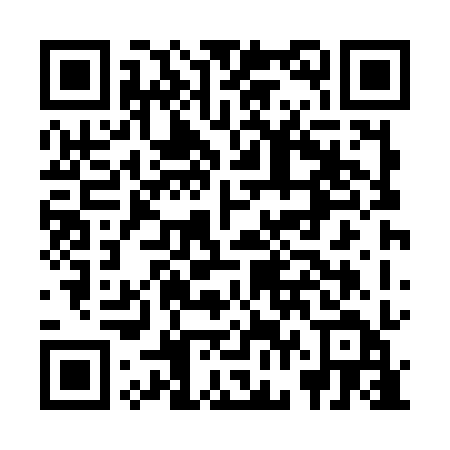 Ramadan times for Ciuslice, PolandMon 11 Mar 2024 - Wed 10 Apr 2024High Latitude Method: Angle Based RulePrayer Calculation Method: Muslim World LeagueAsar Calculation Method: HanafiPrayer times provided by https://www.salahtimes.comDateDayFajrSuhurSunriseDhuhrAsrIftarMaghribIsha11Mon4:114:116:0011:483:435:375:377:1912Tue4:094:095:5811:483:445:395:397:2113Wed4:064:065:5611:473:465:405:407:2314Thu4:044:045:5311:473:475:425:427:2515Fri4:024:025:5111:473:485:445:447:2716Sat3:593:595:4911:473:505:455:457:2817Sun3:573:575:4711:463:515:475:477:3018Mon3:553:555:4511:463:525:485:487:3219Tue3:523:525:4211:463:535:505:507:3420Wed3:503:505:4011:453:555:525:527:3621Thu3:473:475:3811:453:565:535:537:3822Fri3:453:455:3611:453:575:555:557:3923Sat3:423:425:3411:453:595:565:567:4124Sun3:403:405:3111:444:005:585:587:4325Mon3:373:375:2911:444:016:006:007:4526Tue3:343:345:2711:444:026:016:017:4727Wed3:323:325:2511:434:036:036:037:4928Thu3:293:295:2311:434:056:046:047:5129Fri3:273:275:2011:434:066:066:067:5330Sat3:243:245:1811:424:076:086:087:5531Sun4:214:216:1612:425:087:097:098:571Mon4:194:196:1412:425:097:117:118:592Tue4:164:166:1212:425:117:127:129:013Wed4:134:136:0912:415:127:147:149:034Thu4:114:116:0712:415:137:167:169:055Fri4:084:086:0512:415:147:177:179:076Sat4:054:056:0312:405:157:197:199:097Sun4:024:026:0112:405:167:207:209:128Mon3:593:595:5912:405:177:227:229:149Tue3:573:575:5612:405:187:247:249:1610Wed3:543:545:5412:395:207:257:259:18